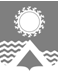      АДМИНИСТРАЦИЯ СВЕТЛОГОРСКОГО СЕЛЬСОВЕТА      ТУРУХАНСКОГО РАЙОНА КРАСНОЯРСКОГО КРАЯ     П О С Т А Н О В Л Е Н И Е     п. Светлогорск13.06.2019                                                                                                                                          № 56–ПВ целях повышения уровня благоустройства территории муниципального образования Светлогорский сельсовет, наведения порядка и чистоты после окончания зимнего периода                2018-2019 годов, в соответствии с Правилами благоустройства территории Светлогорского сельсовета Туруханского района Красноярского края, утвержденными Решением Светлогорского сельского Совета депутатов от 16 июля 2018 года №25-121, руководствуясь статьями 19, 22 Устава Светлогорского сельсовета Туруханского района Красноярского края, ПОСТАНОВЛЯЮ:1. Утвердить планы проведения работ по санитарной очистке и благоустройству на территории муниципального образования Светлогорский сельсовет на 2019 год, согласно приложениям №1, №2.2. Руководителям предприятий, организаций, учреждений и другим землепользователям провести на занимаемых территориях мероприятия по очистке и благоустройству территории, привести в надлежащий вид фасады зданий, малые архитектурные формы.3. Курейской ГЭС АО «НТЭК» (Майков Е.Д., по согласованию), Светлогорскому сельскому Совету депутатов (Шарипов Р.Х., по согласованию), управляющей компанией ООО «Типтур» (Кодоркин А.А., по согласованию), организовать информационную работу среди населения и работников предприятия с целью привлечения к активному участию в уборке территории поселка. 4. ООО «Типтур» (Кодоркин А.А.), администрации Светлогорского сельсовета                    (Гумиров Р.Ф., Стах А.Ю.) организовать работу по подготовке к санитарной очистке и благоустройству территории муниципального жилищного фонда.5. Индивидуальным предпринимателям всех видов собственности организовать и провести работу по санитарной очистке и благоустройству закрепленных за ними территорий и содержать в должном порядке на протяжении всего летне-осеннего периода 2019 года.5.1. Пономаревой Н.В. (маг. «Парус») от центрального входа до конца дома №19 «А» по           ул. Энергетиков (включая прилегающую территорию до дороги и территорию остановки), также территории склада и пекарни;5.2. Журавлевой А.А. (Сбербанк) от центрального входа до конца дома №19 «А» по                            ул. Энергетиков (включая прилегающую территорию до дороги и территорию остановки);5.3. Кисленко А.Р. (маг. «Light-Sity») боковая прилегающая территория до дороги по                    ул. Энергетиков, домов №19 и 19 «А»;5.4. Чугуй Р.С. (маг. «Шанс», «Люкс», павильон «Люкс-2»), согласно Правил благоустройства, договоров аренды (в радиусе 15 метров);5.5. Екимовой О.В. (маг. «Север», территория склада), согласно Правил благоустройства              (в радиусе 15 метров);5.6. Попович Е.М. (маг. «Роза Ветров», территория склада), согласно Правил благоустройства (в радиусе 15 метров);5.7. Кодоркину А.А. (баня, очистные сооружения, КНС, придомовые территории жилищного фонда), согласно Правил благоустройства, договоров аренды (в радиусе 15 метров);5.8. Астаповой Н.И. (маг. «Кедр») боковая прилегающая территория до дороги по                            ул. Энергетиков, домов №19 «А» и №21;5.9. Романенко Н.М. (Кафе «Нума», ул. Энергетиков, д.17) согласно Правил благоустройства и договора аренды (в радиусе 15 метров);5.10. Индивидуальным предпринимателям и организациям, не имеющим закрепленной прилегающей территории:  	- Абдуллаеву Разудину Абдулгалимовичу (отв. Костылева В.В.) (маг. «Орион») организовать и провести работу по санитарной очистке и благоустройству прилегающей территории к дому №1 по ул. Сидорова до здания «связь», согласно Правил благоустройства и договора аренды;- Попову С.Н. (отв. Корнилова А.В.) (маг. «Фаворит») боковая прилегающая территория до дороги,  прилегающей к дому №10 по ул. Энергетиков, согласно Правил благоустройства.- Аптечный пункт (отв. Ружейникова Л.М.) боковая прилегающая территория до дороги,  прилегающей к дому №10 по ул. Энергетиков, согласно Правил благоустройства.6. Ответственным гаражных кооперативов (Томчак Г.В., Торушко Д.Н., Сысолятин Е.И., Михайлов В.В., Янишпольский С.И., Карпов В.М.) организовать работу среди собственников гаражей по очистке территории вокруг своих гаражей, а также провести разъяснительную работу по недопущению несанкционированных свалок в районе дренажной канавы и на территории гаражных кооперативов.7. Назначить массовый общественный субботник по санитарной очистке и благоустройству территории жилого сектора поселка Светлогорск на 21 июня 2019 года в 13:00 часов. 8. Контроль исполнения настоящего постановления оставляю за собой.   9. Настоящее постановление вступает в силу со дня подписания.Глава Светлогорского сельсовета                                                                                    А.К. КришталюкПлан основных мероприятий по санитарной очистке и благоустройству территории муниципального образования Светлогорский сельсовет21 июня 2019 года (начало в 13:00 часов) Примечание: Всем ответственным лицам взять на контроль, что металл и дерево собирать и вывозить отдельно от прочего мусора.ПЛАН ПРОВЕДЕНИЯ РАБОТ ПО БЛАГОУСТРОЙСТВУ ТЕРРИТОРИИ МУНИЦИПАЛЬНОГО ОБРАЗОВАНИЯ СВЕТЛОГОРСКИЙ СЕЛЬСОВЕТ НА 2018 ГОДЛист вручения постановление Главы Светлогорского сельсовета от 13.06.2019 №56-П «О проведении работ по благоустройству на территории муниципального образования Светлогорский сельсовет (субботник)»О проведении работ по благоустройству на территории муниципального образования Светлогорский сельсовет (субботник) СОГЛАСОВАНОДиректор Курейской ГЭС АО «НТЭК»   ______________ Е.Д. Майков     «____» ____________ 2019 г.                       Приложение №1к постановлению администрации Светлогорского сельсовета от 13.06.2019 г. №56-П№ п/пНаименование мероприятия Ответственные исполнители 1Уборка территории временного поселка:прилегающая территория бывших домов №18 и №25 по ул. Мира Курейская ГЭС АО «НТЭК», отв. Томчак Г.В. 2Уборка территории кооперативных гаражейКурейская ГЭС АО «НТЭК», отв. Томчак Г.В.  3Участок временного поселка от Храма до бывшей телевышки и участки вдоль дороги по ул. ГидростроителейКурейская ГЭС АО «НТЭК», отв. Томчак Г.В.  41) Территория вертолетной площадки «Плотина»2) Берег водохранилища 3) Территория вдоль дорог от метеостанции до вертолетной площадки4) Территория за сараями от метеостанции  до вертолетной площадки5) Разборка сгоревшего балка Аэропорт «Светлогорск», отв. Туркевич В.Г. Метеостанция, отв. Степанова Ю.Н.Отделение Светлогорск Сибирского филиала ФГУП «УВО Минтранса России», отв. Ведерников Р.А. АО «Красноярскграфит» Курейский графитовый участок, отв. Воложанин С.А. 5Территория узла связи Цех телекоммуникационных устройств АО «Норильск-Телеком», отв. Озерцов Ю.Н. 6Уборка территории вокруг здания  Бани до прилегающих дорог и спускдо теплотрассы ООО «Типтур», отв. Кодоркин А.А.  7Уборка территории вокруг здания Светлогорской участковой больницы до прилегающих дорог Светлогорская участковая больница, отв. Колпащикова Г.Л.8Уборка территории вокруг здания КДЦ «Заполярье»:1) площадь перед КДЦ «Заполярье» и правая сторона до дороги по ул. Энергетиков;2) территория,  начиная с торца Энергетиков, 19 «ДМШ» до дороги к дому №19А по ул. Энергетиков и левая сторона до теплотрассы и торец Энергетиков, 19 3) территория вокруг крытой спортивной площадки (каток), территория вокруг оздоровительного комплекса (бассейн), территория лыжной трассыКДЦ  «Заполярье», отв. Федяшкина Н.В., Агапова З.Н.МКУ ДО «Детская Музыкальная Школа», отв. Яковлева Е.В.МКУК «Библиотека», отв. Боева Н.А.МКУ «Физкультурно-оздоровительный клуб», отв. Беллер И.В. 9Уборка территории вокруг здания детского сада «Аленушка»:Территория двора детского сада, территория до дороги к дому 21 по ул. Энергетиков (вокруг подстанции напротив д/сада) и аллея между д/садом и школой МКДОУ Детский сад «Аленушка», отв. Якупова З.М.10Уборка территории по периметру школы №10;Уборка территории футбольного поля; Уборка территории аллеи между д/садом и школой МКОУ «СШ №10», отв. Макарова Г.В. 11Уборка территории Храма Покрова Пресвятой Богородицы, согласно Правил благоустройстваОтв. настоятель храма Покрова Пресвятой Богородицы, отец Александр 12 Собственники земельных участков под индивидуальное жилищное строительство (ИЖС), согласно Правил благоустройстваАстапов Александр СергеевичКодоркин Алексей Анатольевич 13Сжигание деревянных построек (сараи), строительного мусора и др. после проведения субботников (при соответствующих погодных условиях) ООО «Авантаж», отв. Лысенко Д.С., Морозов И.П. 14Ответственные за инвентарь и вверенную территорию жители многоквартирных домовСидорова, дом 1:Безруков Сергей Владимирович Лысенко Любовь МихайловнаСидорова, дом 2:Тихомиров Сергей ВалерьевичМаксимов Александр Геннадьевич  Чернова Наталья АлександровнаИвина Наталья Анатольевна Сидорова, дом 3:Торсунов Геннадий Викторович Андреев Андрей Андреевич Шаламай Виктория Анатольевна Сидорова, дом 4:Черкашин Алексей Михайлович Федоров Виктор Геннадьевич Гайворонская Ольга ЯковлевнаЭнергетиков, дом 10:Науменко Владимир ИльичБабаева Инна СергеевнаЭнергетиков, дом 19А:Кулякин Михаил АндреевичПроданова Наталья Николаевна Спанчак Елена ЮрьевнаПанова Олеся Андреевна Энергетиков, дом 21:Хнытиков Владимир Петрович Тюкпиеков Владимир Архипович Торушко Алевтина КонстантиновнаЭнергетиков, дом 21А:Дмитриев Рудольф ФазлеевичМихайлова Татьяна Валерьевна  Приложение  № 2к Постановлению администрации Светлогорского сельсовета от 13.06.2019 г. №56-П№п/пНаименование мероприятийСрокисполненияОтветственный1Обеспечение   материальными и техническими средствами  к проведению санитарных мероприятий и мероприятий  по благоустройству  территории поселка Светлогорскиюнь-сентябрь Администрация Светлогорского сельсоветаруководители предприятий учреждений и организацийарендаторы муниципального имущества2Ликвидация стихийных свалок на территории поселка, территории временного поселка и промзоны Курейской ГЭСиюнь-сентябрь Администрация Светлогорского сельсоветаКурейская ГЭС АО «НТЭК»руководители предприятий учреждений и организацийарендаторы муниципального имущества 3Благоустройство зон отдыха (очистка от мусора, установка урн, установка и ремонт скамеек)июнь-сентябрь Администрация Светлогорского сельсоветаКурейская ГЭС АО «НТЭК»4Благоустройство придомовых территорий в муниципальном жилищном фонде (ремонт, окрашивание имеющихся скамеек, установка новых, уборка мусора в придомовой территории)июнь-сентябрьАдминистрация Светлогорского сельсоветаООО «Типтур»арендаторы муниципального имущества 5Проведение массовых субботников при участии предприятий, учреждений, организаций и жителей поселка  Проведение массовых субботников при участии предприятий, учреждений, организаций и жителей поселка  Проведение массовых субботников при участии предприятий, учреждений, организаций и жителей поселка  5- приобретение, выдача, сбор инвентаря;- обеспечение автотранспорта для вывоза мусора21 июня 2019начало субботника в 13:00 часовАдминистрация Светлогорского сельсоветаКурейская ГЭС АО «НТЭК»5- обеспечение громкоговорящей связи (музыка)21 июня 2019начало субботника в 13:00 часовКДЦ «Заполярье»5- организация информационных сообщений;- подведение итогов субботника21 июня 2019начало субботника в 13:00 часовАдминистрация Светлогорского сельсоветаСветлогорский сельский Совет депутатов;руководители предприятий учреждений и организаций6Очистка от мусора придомовой территории муниципального жилищного фонда по ул. Сидорова, дома №№ 1, 2, 3, 4, по ул. Энергетиков, дом № 21до 20 июня 2019далее  июнь-сентябрь(постоянно)ООО «Типтур»7Очистка от мусора территории, не входящей в придомовую территорию июнь-сентябрь (постоянно)Администрация Светлогорского сельсовета81) Благоустройство и очистка от мусора территории школы, детского сада, больницы, КДЦ «Заполярье», ДМШ, ФОК, библиотеки;2) Руководителям казенных учреждений провести работы по озеленению территории возле учреждений  постоянноРуководители учреждений: Макарова Г.В.;Якупова З.М.;Колпащикова Г.Л.;Федяшкина Н.В.;Яковлева Е.В.;Беллер И.В.;Боева Н.А. 10Уведомление и организация работы по сносу самовольных построек на территории поселкаИюнь-сентябрьАдминистрация Светлогорского сельсовета 11Выявление бесхозных гаражей и сараев Вывоз и уничтожение ветхих гаражей и сараевИюнь-сентябрьАдминистрация Светлогорского сельсовета12Предпринимателям поселка провести работы по благоустройству закрепленной территории (озеленение, украсить фасады магазинов (баннеры, вывески, панно светодиодные, установка скамеек, урн и пр.)Июнь-сентябрьНоябрь - декабрьПономарева Н.В., Чугуй Р.С., Екимова О.В., Попович Е.М., Кисленко А.Р., Попов С.Н., Абдуллаев Р.А., Боева Н.А., Бокань Е.В., Костыльникова Н.А., Романенко Н.М.131) Приобретение  баннеров к праздникам (на здание КДЦ «Заполярье»)2) Установка баннеров к праздникам  (на здании КДЦ «Заполярье»)По мере необходимостиАдминистрация Светлогорского сельсоветаКурейская ГЭС АО «НТЭК»14Устройство зимней горкиУстановка уличной новогодней елки, световых навесных панно и т.п.Ноябрь-декабрьАдминистрация Светлогорского сельсоветаКурейская ГЭС АО «НТЭК»ПолучательДата получения Подпись и расшифровка Курейская ГЭС АО «НТЭК»Светлогорский сельский Совет депутатовКоманда № 2 Норильского филиала Федерального государственного унитарного предприятия «Ведомственная охрана» Министерства энергетики РФКрасноярское отделение 8646 Дополнительный офис- специализированный филиал, обслуживающий частных лиц № 8646/0523 Сибирского банка ПАО «Сбербанк России»ООО «Типтур»ООО «Интеграл»Храм Покрова Пресвятой Богородицы ООО «Авантаж»Аэропорт «Светлогорск»Отделение Светлогорск Сибирского филиала ФГУП «УВО Минтранса России»МОУ «СШ № 10»МКДОУ д/с «Аленушка»КДЦ «Заполярье»ДМШФОКБиблиотека Светлогорская участковая больницаАптечный пункт (отв. Ружейникова Л.М.)Метеостанция (отв. Степанова А.Н.) АО «Норильск-Телеком» (отв. Озерцов Ю.Н.)АО «Красноярскграфит» Курейский графитовый участокМагазин «КЕДР» (отв. Астапова Н.И.)ООО «ТЭТ» (отв. Савельева Н.А.)ИП Чугуй Р.С. (отв. Жолоб Н.П.)ООО «Север» (отв. Екимова О.В.)ООО «ЮГ» (отв. Мальцева И.С.)ИП Кисленко А.Р.ИП Романенко Н.М.ИП Абдуллаев Р.А. (отв. Костылева В.В.) ИП Попову С.Н. (отв. Корнилова А.В.)Боева Н.А. (парикмахерская)Бокань Е.В. (салон красоты)Костыльникова Н.А. (парикмахерская)Совет дома №21А по ул. Энергетиков (Михайлова Т.В.)Астапов А.С. (собственник земельного участка под индивидуальное жилищное строительство)Кодоркин А.А. (собственник земельного участка под индивидуальное жилищное строительство)Представители гаражных кооперативов:Томчак Г.В.Сысолятин Е.И.Михайлов В.В.Торушко Д.Н.Янишпольский С.И.Карпов В.М.